Что такое «лучшая практика»?Практика – проект или формализованный комплекс мер, направленный на достижение целей социально-экономического развития (страны, региона, муниципалитета, организации):характеризуется наличием подтвержденного измеримого результата в формате «было/стало», демонстрирующего изменения в лучшую сторону после внедрения практики;является наиболее оптимальным в сравнении с существующими аналогами с точки зрения материальных, финансовых, временных и иных затрат;обладает потенциалом к тиражированию в других регионах и организациях, а это значит не реализован повсеместно и решает актуальные для них задачи.Решение – проект или формализованный комплекс мер по достижению целей социально-экономического развития (страны, региона, муниципалитета, организации):может быть на стадии запуска, внедрения или реализации; 	характеризуется наличием прогнозируемого (ожидаемого) измеримого результата;представляется наиболее оптимальным в сравнении с существующими аналогами с точки зрения материальных, финансовых, временных и иных затрат;обладает потенциалом к тиражированию в других регионах, организациях.Решение может стать практикой, если по итогам применения будет достигнут положительный результат в формате «было/стало», соответствующий задаче внедрения: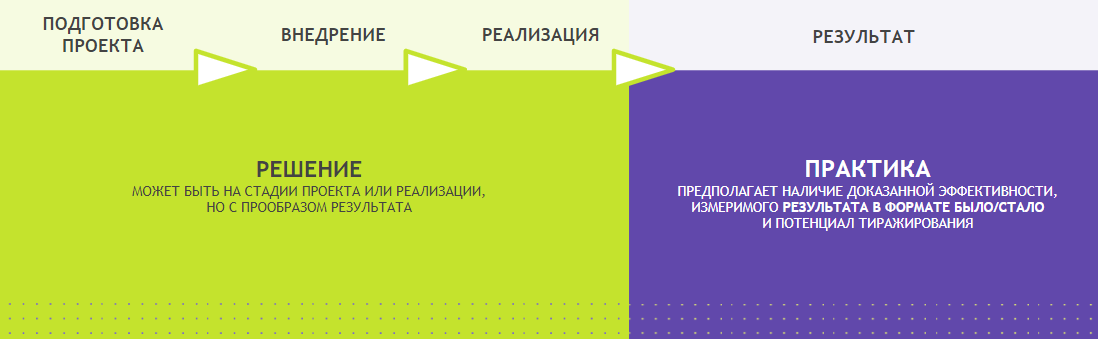 Текстовый комментарий:-	результат практики должен обязательно коррелировать с ее задачами.Пример: если задачей практики является развитие туристического потенциала региона и увеличение количества туристов, посетивших организованные туристические маршруты; при этом, сама практика заключается в создании «уникальных» видеороликов с главой региона, в которых он лично рассказывает о достопримечательностях и т.д.; результат практики не может выражаться в количестве просмотров видеороликов – никакой социально-экономической подоплеки в этом нет; результат – увеличение туристического потока (желательно, в абсолютных значениях).-	оптимальность и тиражируемость практики – взаимосвязанные критерии.Примеры «неуспешно поданных» практик:Организация рынка придорожной торговли: в рамках практики в регионе организуется проведение сельскохозяйственных ярмарок возле автомобильных дорог, что позволяет местным фермерам и собственникам сельскохозяйственного бизнеса увеличить продажи, а региону – получить налоговые отчисления.Тем не менее, подобные «ярмарки выходного дня», открытые рынки и базары, так или иначе, проводятся в каждом регионе, крытый павильон в центре города или придорожная ярмарка – крайне узкие детали реализации проекта. Проект отличный, но не практика.Цифровая районная электросеть: в рамках практики в регионе реализуется «пилотный» проект по созданию цифровой электрической подстанции, на которой обеспечивается максимальное внедрение цифровых технологий и микропроцессорной техники (управление автоматикой).Задачи: повышение надежности и гарантированное электроснабжение потребителей (такая задача является обязательством электросетевых компаний по законодательству); снижение показателей частоты и продолжительности перебоев в сети (аналогично, это стандартная задача для всех электросетевых компаний).Описание: курс на цифровизацию электросетевого комплекса взят в целом по стране; компания ПАО «Россети» (или другие крупные сетевые компании) практически в каждом регионе создает «пилотную» цифровую подстанцию, уникальности, как и тиражируемости, в данном проекте нет.Результат: улучшение производственных показателей сетевых компаний не содержит прямого социально-экономического эффекта.Таким образом, представленный проект не является практикой. Врачи в больницах должны лечить людей, детский отдых должен быть правильно и корректно организован для детей с ОВЗ, профильные РОИВ должны работать с инвесторами и привлекать инвестиции в регионы.Описание практик на платформеТребования к заполнению формы практики на платформе:Задача практикиКлючевая, «большая» цель, ради которой практика реализуется, выраженная в 2-3 тезисах. В поле «Задача» необходимо указывать 1-2 основные задачи, а также рекомендуется указать 2-3 дополнительные задачи.Примеры: Упрощение доступа субъектов малого и среднего предпринимательства к мерам финансовой и нефинансовой государственной поддержкиСнижение административного давления на малый бизнес, содействие реформе контрольно-надзорной деятельности (КНД)Повышение охвата детей-инвалидов качественными услугами отдыха и оздоровления, которые соответствуют их физическим потребностям и возможностямПривлечение венчурных инвестиций для инновационных стартаповСнижение стоимости лекарств для людей с сердечно-сосудистыми заболеваниями, совершенствование системы льготного лекарственного обеспеченияТекстовый комментарий:-	задачи практики должны иметь социально-экономическую значимость.-	задачами практики не может быть создание самой практики (например, создание платформы – оно происходит для какой-либо другой цели), тиражирование практики (это не самоцель реализации проекта), а также «естественные функции», даже если они косвенным образом отличаются от имеющихся аналогов. Также задачами практики не может быть сама по себе реализация федеральных проектов, освоение бюджета и т.п.-	для всех полей: важно следить за текстом и формулировками: необходимо исключать воду и «общие слова», а также избегать канцелярита; одновременно с этим, необходимо структурировать текст, выделять основные тезисы и следить за грамотностью изложения (согласование падежей, орфография и пунктуация).Описание практикиНачинается с сути практики, дает понимание, чем она является «физически» (комплекс мер, рекомендаций, мобильное приложение, сервис на сайте, комплексная услуга и др.)Включает описание функций, возможностей применения, целевой аудитории, примеров реализацииОтвечает на вопрос «Что необходимо сделать, чтобы внедрить практику?» Наличие понятного и последовательного механизма (инструкции) внедрения практики.Обеспечить тезисное описание («буллиты»), не содержит «воды и общих слов»;Может включать визуализацию (фотографии, схемы, скриншоты, др.), а также материалы и ссылки для самостоятельного углубленного изучения практики.Грамотно оформленная верстка с выделением (жирным) ключевых предложений и разделением сплошного текста на абзацы по смыслу в соответствии с примером. Панель инструментов: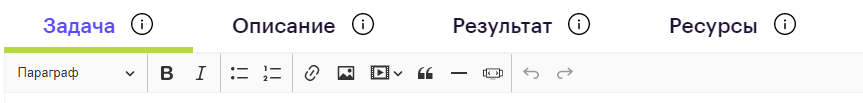 Пример верстки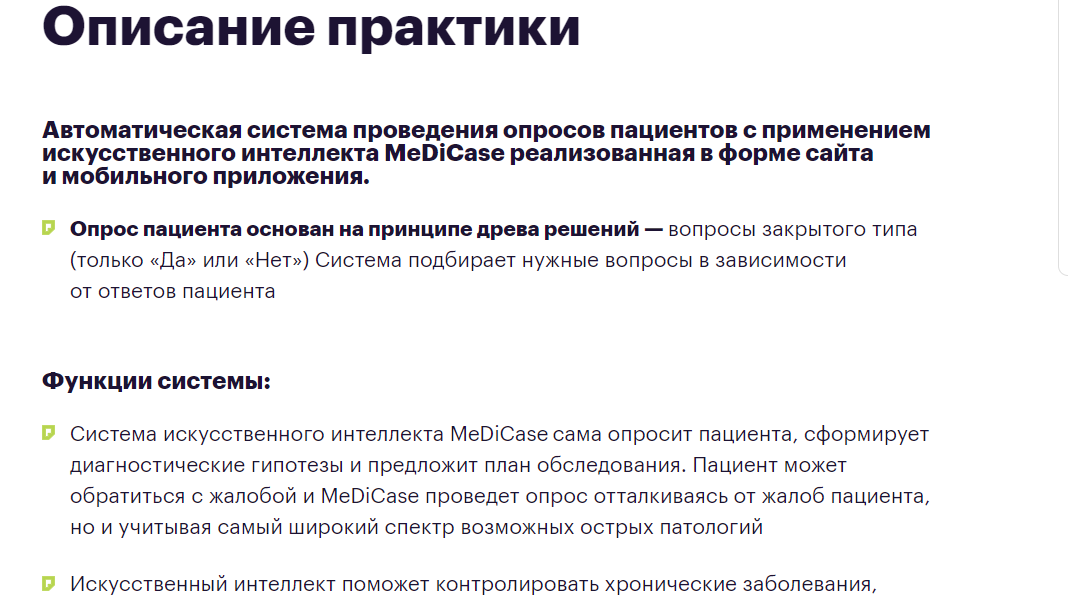 Текстовый комментарий:-	в описании практики необходимо раскрыть ее суть, ориентировав текст на стороннего человека, впервые знакомящегося с практикой и не являющегося глубоким специалистом в данной теме.-	рекомендуемая структура описания практики:1. Что это за практика, в чем ее суть? В чем уникальность, особенность, «фишка» практики?2. Кто является целевой аудиторией практики? Какие стороны участвовали в ее создании и реализации, в чем их основные функции, задачи, роли и ответственность?3. Каков механизм внедрения практики (какие вехи пройдены командой практики; какой путь предстоит команде внедрения при тиражировании практики)?-	в описание практики не нужно включать глубокую детализацию – информационные материалы и нормативные документы необходимо приложить в разделе «Материалы».Например, по тексту описания не нужно указывать наименования всех 40 обучающих курсов – достаточно указать, по каким верхнеуровневым направлениям собраны курсы.-	в описании практики необходимо избегать агитационных и рекламных формулировок: задача «Смартеки» не продать, а рассказать. Такие формулировки, как «мы готовы для вас», «поддержим и обеспечим всем необходимым» и т.п., в большей степени присущие бизнес-практикам, необходимо исключать. Повествование должно быть нейтральным, в официально-деловом стиле.-	в описании практики нужна конкретика, например:«практика реализована при поддержке региональных органов власти» – какие конкретно органы власти какую именно поддержку оказали? «Всесторонняя» и «информационная» не являются исчерпывающим ответом – что конкретно сделано РОИВ?«к оценке участников привлечены эксперты» – что за эксперты, кто это люди в обычной жизни, по профессии, по статусу и т.д.?Результаты практикиОписание качественных и количественных изменений, достигнутых по результатам реализации практики.Непосредственная связь с задачей практикиНаличие подтвержденных показателей в формате «было-стало» (периоды оценки)Текстовый комментарий:-	акцент в результатах необходимо делать на количественных показателях, которые, по возможности, описать максимально доступно, но, при этом, без лишней детализации. Все показатели должны иметь социально-экономическую значимость (пример про количество просмотров видеороликов), а также быть выделенными под конкретную практику: например, если в практике по повышению трудоустройства выпускников задействован один вуз, то некорректно указывать результаты всего региона и т.п.Примеры:Хороший пример: За 2 года функционирования платформы обучающими материалами воспользовались 500 тыс. человек – школьников и студентов российских регионов. Общее количество обучающих материалов – 100 уроков по 10 направлениям.Другой хороший пример: Реализация культурного фестиваля в 2020 году в период с июля по сентябрь позволила увеличить средний туристический поток удаленной территории «Название» на 200%, т.е. со 100 до 300 человек в месяц. В результате практики на территории «Название» местными жителями создано 5 туристических бизнесов – продажа товаров народно-художественного промысла, предоставление в аренду велосипедов и т.д.Плохой пример: Количество пользователей платформы – 100 человек. (За какой период? Как часто заходят? Кто они – пользователи платформы? Из скольких регионов / стран? и т.п. в чем социально-экономический эффект?).Ужасный пример: Запуск платформы позволил увеличить аудиторию проекта. (Здесь нет результата – это естественная «вода»; в чем социально-экономическое достижение?).Пример не практики: Запуск платформы позволит развить школьникам свои профессиональные компетенции. (Т.е. сейчас платформа не запущена, проект не реализован, а, значит, это не практика, а, возможно, решение).РесурсыОписание необходимых для реализации практики нематериальных и материальных ресурсов с приведением их ориентировочной стоимости и источниками на примере конкретного опыта. Желательно с указанием направлений (статей расхода), например, «закупка необходимого оборудования, аренда помещения»;Если команда практики готова передать/предоставить что-то бесплатно, также указать (программное обеспечение, методические рекомендации, учебники, материалы);У потенциального реципиента должно сложиться понимание доступных и необходимых для внедрения ресурсов.Текстовый комментарий:-	в ресурсах необходимо верхнеуровнево указать распределение затрат, необходимых на реализацию (тиражирование) практики (разумеется, детальная разбивка затрат по статьям бюджета не требуется), чтобы у потенциального реципиента была возможность оценить, на какие именно нужды требуются обозначенные в Стоимости реализации денежные средства.-	в ресурсах необходимо указать про человеческие, материальные, информационные и иные виды ресурсов (поддержки).«человеческие ресурсы»: не нужно писать ФИО конкретных людей, достаточно указать, сколько специалистов и какого профиля необходимо привлечь к внедрению практики;«материальные ресурсы»: не нужно писать, сколько ручек и тетрадей потребуется, достаточно указать «расходы на канцтовары» со стоимостью;«информационные ресурсы»: необходимо раскрыть, какая именно «информационная поддержка» потребуется и от кого – иначе это просто «общие слова и вода».-	поле «Ресурсы» должно быть написано для потенциального реципиента. Если механизм тиражирования практики предусматривает не «повторение» практики, а «присоединение» к существующей (например, к онлайн-платформе или технологии), то необходимо указать ориентировочно требуемые ресурсы на «присоединение», а не на разработку проекта.Сроки и этапыНеобходимо указать ориентировочный срок внедрения практики.Внедрение практики – это подготовительный период до запуска практики в работу в операционном режиме. Факт внедрения – окончание подготовительного периода запуска практики и переход к работе в операционном режиме.Текстовый комментарий:-	сроки и этапы реализации практики должны быть ориентированы для потенциального реципиента (по аналогии с ресурсами);-	в комментариях к сроку рекомендуется указать про параллельность или последовательность этапов, а также про стороны, наиболее активным образом вовлеченные в реализацию этапов практики;-	этап «Тиражирование» не относится к этапам реализации практики, т.к. фактически является задачей «Смартеки»;-	в комментариях к этапам необходимо тезисно раскрыть суть происходящего в рамках каждого этапа.Остальные поляНазвания практикиНеобходимо следить за текстом: краткое название не может быть больше (длиннее) полного, а полное название в 3 и более строки – слишком сложное, его следует упростить.Вопрос практикиНеобходимо кратко сформулировать наиболее оптимальный вопрос, направленный на основную суть практики. Вопрос должен быть обращен к социально-экономическому аспекту (Как увеличить туристический поток в регион? Как помочь молодым родителям в воспитании детей дошкольного возраста? – подходящие вопросы).Сайт практикиГлавная страница какого-либо сайта не является сайтом практики. Например, если в какой-либо организации реализуется практика, то ссылка должна быть на раздел сайта, посвященный данной практике, или, как минимум, на новость (архив новостей) по тематике практики, а не на главную страницу. Ссылка на неактивную группу в социальной сети не может служить сайтом практики.Обложка практикиОбложка является фоновым изображением практики. После публикации часть полей практики будут располагаться на обложке. Поэтому обложки практики (особенно горизонтальная) должны быть нейтрального содержания и лаконичными по цветовой гамме, характеризовать и иметь отношение к сути практики, и не должны содержать текстовой или символьной информации. В режиме «Предпросмотр» можно оценить качество подобранного фона (обложки).После завершения заполнения всех полей паспорта практики необходимо (в режиме «Предпросмотра») просмотреть практику еще раз и сопоставить ее с критериями экспертной оценки:- общественная значимость: практика повышает уровень и качество жизни;- охват / масштаб: практика охватывает значительную часть заявленной целевой аудитории на территории реализации;- эффективность: практика является наиболее оптимальной по соотношению достигнутых результатов к используемым ресурсам;- тиражируемость: практика обладает достаточным потенциалом для тиражирования.